We will be updating some ecological name category values in Biotics (done early morning 11/4/2021) to add clarity and allow for easier abbreviation of the values. The updates will happen in your domain table but your display_value will be untouched, so you won't see a difference in the interface. After the update we'll send out SQL so you can update the display_value if you'd like.SQL to update DISPLAY_VALUE:If you wish to see the new values in your Biotics interface, you’ll need to update the DISPLAY_VALUE column in the name category domain table, using the SQL provided here. You’ll need to run the update statements in SQL Developer, SQL+, or other SQL tool that can update Biotics. When you’ve committed the changes, clear your browser cache. If you still don’t see the updated values, you may need to run “Grant/Refresh Database Privileges” under “Configuration” in the Biotics main menu.--To update display_value to be the same as name_category_desc for the 10 specific records that were updated in this release, run this query and commit:update D_NAME_CATEGORY set DISPLAY_VALUE = NAME_CATEGORY_DESC where D_NAME_CATEGORY_ID in(23,12,14,16,11,20,21,13,15,17);--(optional) IF YOU WANT TO LOOK FIRST, run this query. There should be 10 results, possibly more:select * from d_name_category where NAME_CATEGORY_DESC <> DISPLAY_VALUE;--(optional) If there are more than 10 results in the previous query and you want to update display_value to be the same as name_category_desc for all of the results, you can use this update query instead of (or in addition to) the first one:update D_NAME_CATEGORY set DISPLAY_VALUE = NAME_CATEGORY_DESC where NAME_CATEGORY_DESC <> DISPLAY_VALUE;This is happening now because the abbreviations are needed for the in-progress Data Exchange Alerts Workbench.Reasoning for updating the names of nonstandard ecological classifications used by programs (first table below): Almost all contain the word “Other”, which is a little odd and also NatureServe-Central-centric. It’s also difficult to abbreviate the values containing “Other”. “Local” is much clearer than “Other”, and we often use “L” as an abbreviation for “Local”, but an abbreviation of “Other” looks like a zero. We're not  using “S” for Subnational because we call Member Program Biotics “Local” installations with "Locally" maintained records. The more generic "Local" includes national and regional installations. (We do manage 2 national classifications, the CNVC and USNVC, though the latter uses only IVC types.)Reasoning for updating Central Name Categories (second table below): We wanted to add something analogous to L=Local to the beginning of each Central value. In doing so we discovered that some of the classifications were incorrectly named "International". So those now begin with C=Central. However, adding "Central Terrestrial" in front of the International classification names would make them even longer than they already are, and removing "International" would make them unrecognizable, so those will remain with I=International at the beginning.Reasoning for updating Classification Level values: Classification Level usually matches Name Category for ecological types. E.g., the name category previously named "Terrestrial Community - Other Classification" has 2 classification levels: "Terrestrial Community - Other Classification" and "Terrestrial Community - Other Classification Variant". Renaming the name category to "Local Terrestrial Community" requires renaming the classification levels so they match the name category appropriately: "Local Terrestrial Community" and "Local Terrestrial Community Variant".Note: When I first sent this announcement, I overlooked that corresponding Classification Level updates are needed. (Thank you to Jodi Shippee for reminding me!) So those updates will come in the next release which is scheduled for November 24.These are the updates. See the Scientific Name Domains help topic for the full list.Local (“Other”) Ecological Name CategoriesCentral Ecological Name CategoriesLocal + Central Ecological Name Categories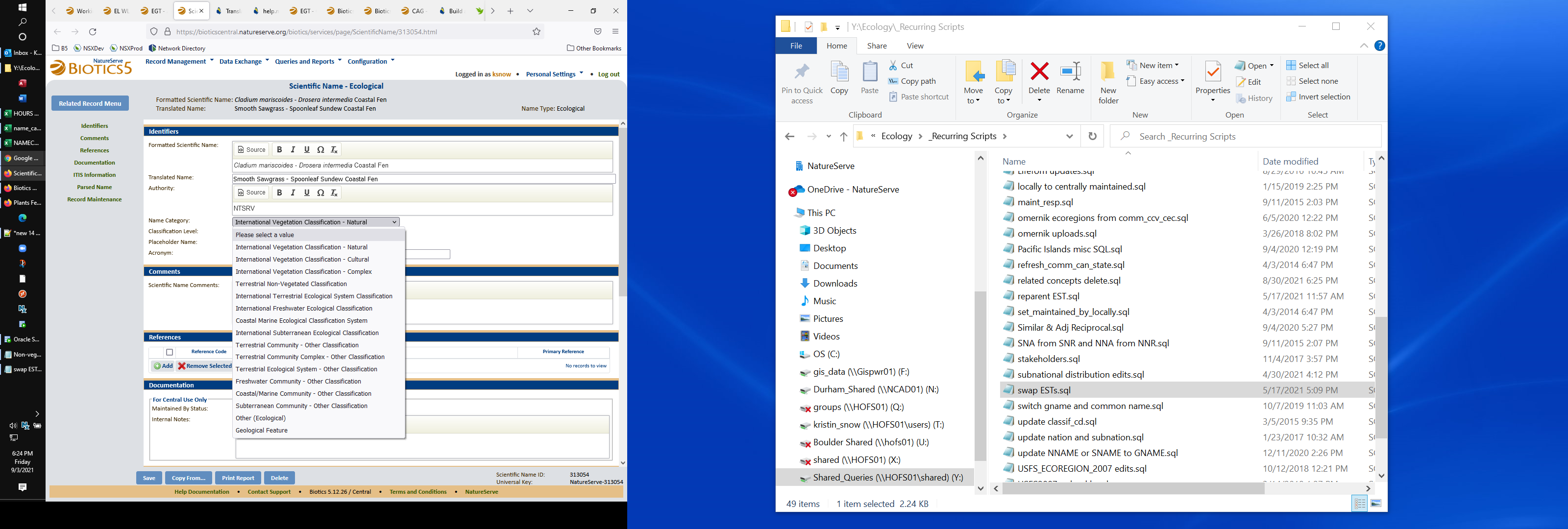 IDOld NAME_CATEGORY_DESCUpdated NAME_CATEGORY_DESCUpdated CLASSIFICATION_LEVEL_NAME(s) 
(to be released Nov. 24)Abbreviation11Terrestrial Community - Other ClassificationLocal Terrestrial Community ClassificationLocal Terrestrial Community
Local Terrestrial Community VariantL Terrestrial20Terrestrial Community Complex - Other ClassificationLocal Terrestrial Community Complex ClassificationLocal Terrestrial Community ComplexL Complex21Terrestrial Ecological System - Other ClassificationLocal Terrestrial Ecological System ClassificationLocal Terrestrial Ecological SystemL System13Freshwater Community - Other ClassificationLocal Freshwater ClassificationLocal FreshwaterL Freshwater15Coastal/Marine Community - Other ClassificationLocal Coastal/Marine ClassificationLocal Coastal/MarineL Marine17Subterranean Community - Other ClassificationLocal Subterranean ClassificationLocal SubterraneanL Subterr.IDOld NAME_CATEGORY_DESCUpdated NAME_CATEGORY_DESCUpdated CLASSIFICATION_LEVEL_NAME(s) 
(to be released Nov. 24)Abbreviation8International Vegetation Classification - NaturalIVC-Natural22International Vegetation Classification - CulturalIVC-Cultural9International Vegetation Classification - ComplexInternational Vegetation ComplexIVC-Complex10International Terrestrial Ecological System ClassificationInternational Terrestrial Ecological SystemI Terr System23Terrestrial Non-Vegetated ClassificationCentral Terrestrial Non-Vegetated ClassificationCentral Terrestrial Non-Vegetated Level 1 - 3C Non-Veg12International Freshwater Ecological ClassificationCentral Freshwater ClassificationCentral Freshwater Level 1 - 2C Freshwater14Coastal Marine Ecological Classification SystemCentral Coastal/Marine ClassificationCentral Coastal/Marine Level 1 - 2C Marine16International Subterranean Ecological ClassificationCentral Subterranean ClassificationCentral Subterranean Level 1 - 4C Subterr.IDNAME_CATEGORY_DESCAbbreviation18Other (Ecological)Other Eco25Geological FeatureGeological